Publicado en Barcelona el 16/07/2022 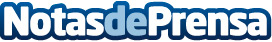 Grow VP, Venture Capital especializado en Deep Tech, lidera una ronda de 250.000€ en Process TalksGrow Venture Partners especializada en inversiones en Deep Tech, invierte en Process Talks, empresa que automatiza los procesos de negocio con tecnología de I.A. con lenguaje natural. La gestora con sede en Barcelona, lidera una ronda de 250.000€ en la spin off de la UPC. Según Francisco Badia: "Nos ilusiona invertir en este equipo y acompañar a los fundadores en esta primera etapa para mejorar, gracias a la I.A., la automatización de procesos de negocio y mejorar la productividad y reducir los costes"Datos de contacto:Carlos Corominas Creus+34 936 550 935Nota de prensa publicada en: https://www.notasdeprensa.es/grow-vp-venture-capital-especializado-en-deep Categorias: Nacional Finanzas Cataluña Emprendedores Innovación Tecnológica http://www.notasdeprensa.es